Программа проведения Дня делового сотрудничества с Китайской Народной Республикой01 июня 2016г., 10:00-13:00чЗал №1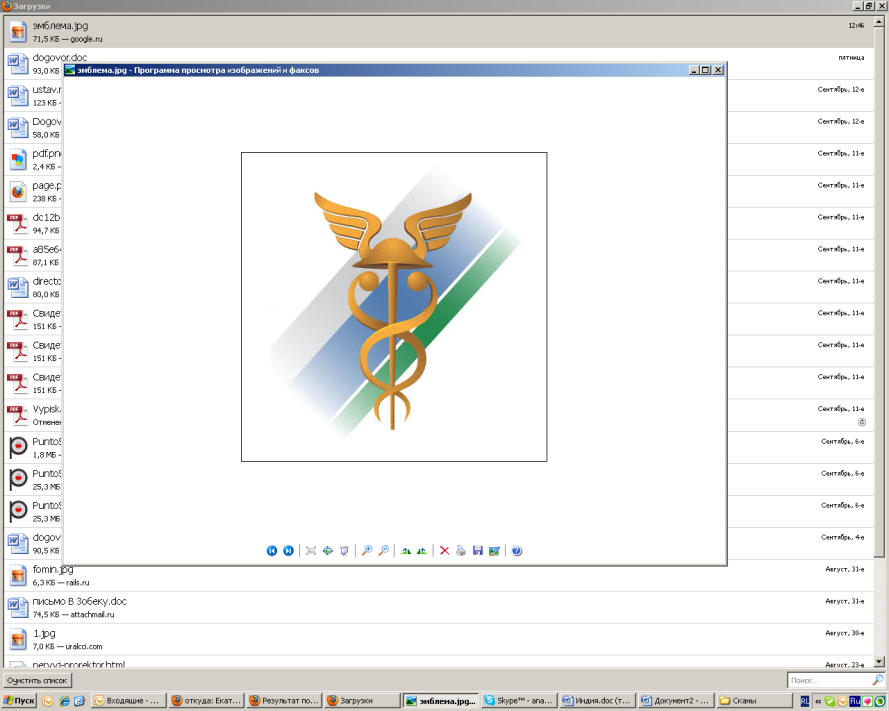 УРАЛЬСКАЯ ТОРГОВО-ПРОМЫШЛЕННАЯ ПАЛАТАwww.uralcci.com09:30 – 10:00Регистрация участников10:00 – 10:05Открытие и представление участников встречи. Андрей Адольфович БесединПрезидент Уральской ТПП10:05 – 10:10Демонстрация фильма о потенциале Свердловской области10:10 – 10:40Презентация Союза торгово-промышленных ассоциаций КНР и Платформы глобальной взаимной торговли КНР Представление торговой делегации Китайской Народной РеспубликиЮй ЧжуанГенеральный директор Союза торгово-промышленных ассоциаций КНР10:40 – 10:50Презентация инвестиционных возможностей Свердловской областиГеоргий Абдурахманович Гемеджиев Советник Генерального директора ОАО «Корпорация развития Среднего Урала»10:50 – 11:00Открытие Дня делового сотрудничества. Обмен сувенирами.Переход в зал №211:00 – 13:00Зал №2Биржа контактов: двусторонние встречи между уральскими и китайскими предпринимателямиКофе-брейк